Curso: PROCESSO ADMINISTRATIVO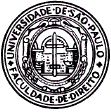 Professor: Marcos Augusto Perez SEMINÁRIO: PROCESSO ADMINISTRATIVO ADJUDICATÓRIO.GRUPO:  ................................................................................NOME DO ALUNO:.................................................................................................................................................................... NÚMERO USP:.................................................................................................................................................................... A partir da leitura dos textos obrigatórios responda:Quais são os diferentes tipos de autorização listados pela autora Maria Sylvia Zanella Di Pietro? Descreva.A partir da leitura do texto do autor Marçal Justen Filho, disserte sobre as diferenças e as semelhanças identificadas entre o processo sancionador e o processo adjudicatório (entendendo que o conceito utilizado pelo autor de procedimento na produção de decisão não litigiosa corresponda ao de processo adjudicatório) com relação à citação dos interessados, à atuação de ofício da Administração e à produção de provas.Uma determina empresa deseja executar um empreendimento com vistas à construção de uma ferrovia que interligará o Porto de Santos ao Estado do Mato Grosso de modo a escoar a produção de algodão, milho e soja produzida na região. Diante desse cenário, responda:a) A empresa apresentou um requerimento ao IBAMA solicitando a licença prévia e, em seguida, recebeu uma notificação descrevendo os documentos e os estudos ambientais que deverão ser realizados e entregues. Caso a empresa não concorde com referidas exigências unilaterais, seria possível impugnar este ato do processo administrativo? Justifique.b) Imagine que uma vez entregue os documentos requeridos, o IBAMA solicite reiteradas complementações e documentos adicionais para a análise, justificadas com base no interesse público. Haveria possibilidade de questionamento da conduta do IBAMA? Em caso positivo, com base em quais violações?c) A população que habita em localidades próximas ao trajeto da ferrovia poderia requerer a produção de provas e estudos adicionais?d) Caso após a entrega dos documentos, o órgão ambiental reste inerte, sem quaisquer manifestações, por mais de 2 anos, é possível considerar que houve uma autorização tácita?e) Suponha que, após concedida a licença prévia, identifique-se que um vazamento de resíduos radioativos na área subterrânea do empreendimento, decorrentes de uma usina nuclear localizada na proximidade da ferrovia. Qual seria a consequência desse fato para a licença prévia anteriormente concedida?  